Math 30-1Résoudre une équation radicale graphiquementMath 30-1Les relations et les fonctionsRAS 13. Tracer le graphique et analyser des fonctions racine (limité à des fonctions ne contenant qu’un radical).[L, R, T, V][TIC : C6-4.1; C6-4.3]Indicateur 13.6 Déterminer, graphiquement, une solution approximative d’une équation comportant des radicaux.©Alberta Education, Canada, 2008Connaissance préalableL’élève doit être capable de résoudre une équation algébriquement.Déroulement de l’activitéEn dyade, les élèves utilisent des approches différentes.  L’un des partenaires travaille sur un document jaune et l’autre travaille sur un document vert.Révision- Individuellement, résous chacune des équations radicales de façon algébrique.  Vérifie tes solutions.  Compare tes solutions avec celles de ton partenaire.- Individuellement : À l’aide de la calculatrice, représente les fonctions radicales suivantes.  Reproduits les courbes en page 2.  Identifie clairement les deux fonctions.Graphique de	  et   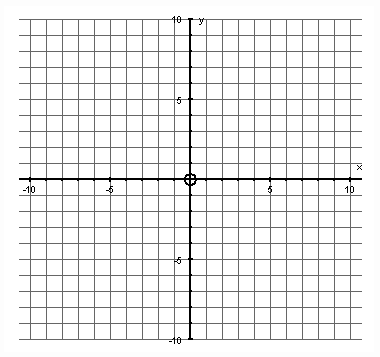 Nouveau concept – Résoudre des équations radicales en l’égalisant à 0Une façon de résoudre une équation comportant un radical est de l’égaliser à 0 et d’en faire le graphique correspondant.Pour résoudre, réarrange les termes pour que l’équation égale 0.0  =  Sur ta calculatrice, fais le graphique de la fonction radicale correspondante.  y =  Utilise la calculatrice graphique pour trouver  la valeur des zéros (les abscisses à l’origine).Sur la calculatrice :  	2nd fnct TRACE (Calc)			Zero (#2)			Left bound ? (Place le curseur à gauche de l’abscisse à l’origine)			Right bound ? (Place le curseur à droite de l’abscisse à l’origine)			Guess? (Place le curseur proche de l’abscisse à l’origine)Si vous avez bien suivi les étapes, il n’y a qu’une solution et elle devrait être 1,333333333333….Reprendre les étapes ci-dessus pour résoudre :  .0 =y =Solution :  ____________________________________Ton partenaire a travaillé sur une méthode différente.  Va le revoir, explique ta méthode, écoute la sienne.  Comparez.Résoudre  avec la méthode de ton partenaire.Compléter maintenant la page blanche.